Observaciones: ______________________________________________________________________________________________________________Firma Coordinador Talleres y Laboratorios: ____________________________     Firma(s) Docente(s): _________________________________________                                                         Fecha: ____________________________                           Fecha: ___________________   _____________________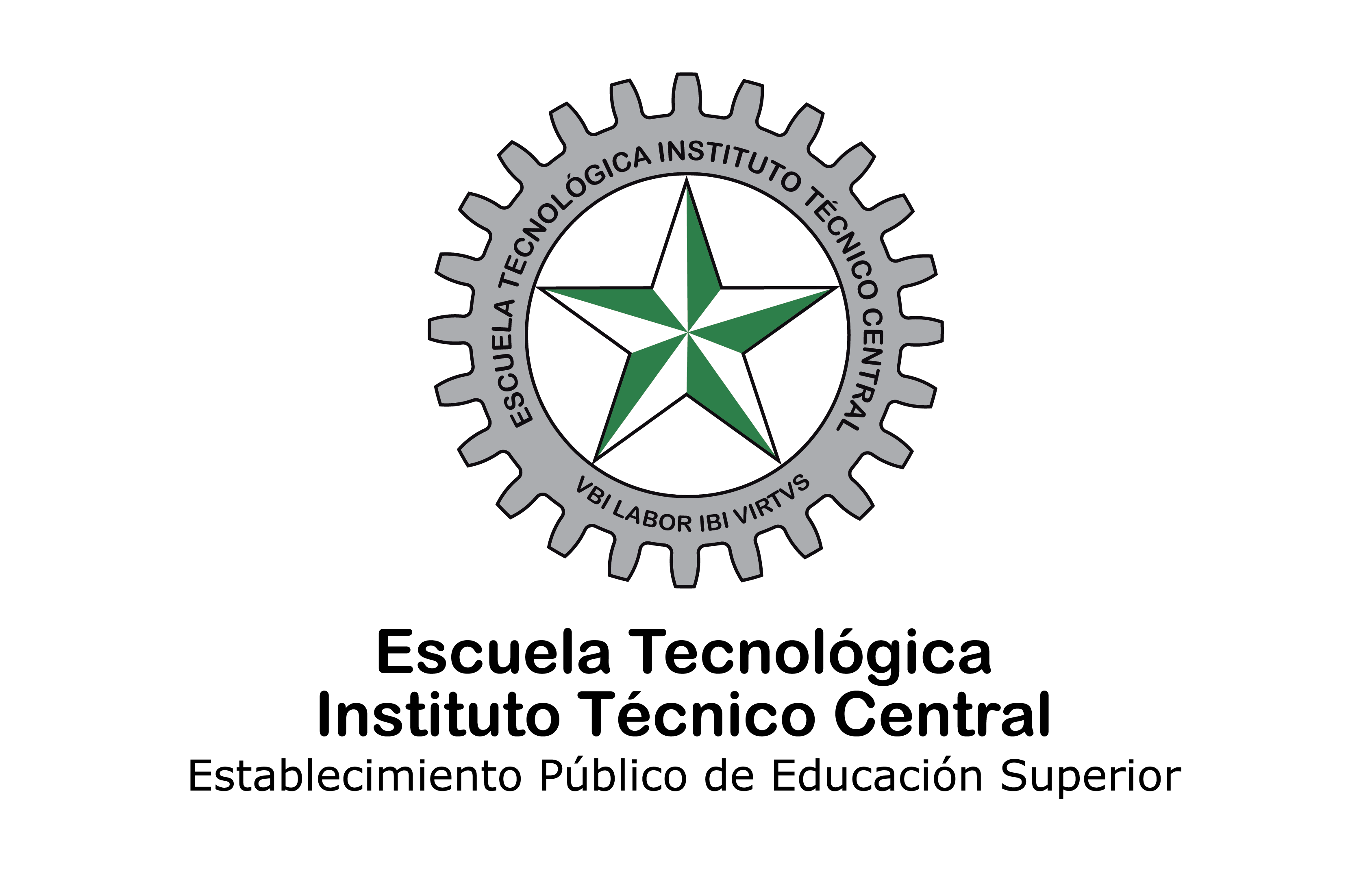 PROGRAMACIÓN SEMANAL DE LABORATORIOSCÓDIGO:   DES-FO-31 VERSIÓN:  2VIGENCIA: 9 DE MARZO DE 2020PÁGINA:     1 de 1Laboratorio y/o Taller :Semestre / período:Semana No.:LUNESMARTESMIÉRCOLESJUEVESVIERNESSÁBADOHORARIO IBTIHORARIOPESFECHA:HORARIO6:30 A.M.A9:00 A.M.2 P.M.A4 P.M.Asignatura:8 A.M.A10 A.M.6:30 A.M.A9:00 A.M.2 P.M.A4 P.M.Grupo:8 A.M.A10 A.M.6:30 A.M.A9:00 A.M.2 P.M.A4 P.M.Docente:8 A.M.A10 A.M.6:30 A.M.A9:00 A.M.2 P.M.A4 P.M.Actividad:8 A.M.A10 A.M.9:25 A.M.A11:55 A.M.4 P.M.A6 P.M.Asignatura:10 A.M.A12 M.9:25 A.M.A11:55 A.M.4 P.M.A6 P.M.Grupo:10 A.M.A12 M.9:25 A.M.A11:55 A.M.4 P.M.A6 P.M.Docente:10 A.M.A12 M.9:25 A.M.A11:55 A.M.4 P.M.A6 P.M.Actividad:10 A.M.A12 M.12:20 P.M. A2:00 P.M.6 P.M.A8 P.M.Asignatura:1 P.M.A3 P.M.12:20 P.M. A2:00 P.M.6 P.M.A8 P.M.Grupo:1 P.M.A3 P.M.12:20 P.M. A2:00 P.M.6 P.M.A8 P.M.Docente:1 P.M.A3 P.M.12:20 P.M. A2:00 P.M.6 P.M.A8 P.M.Actividad:1 P.M.A3 P.M.8 P.M.A10 P.M.Asignatura:3 P.M.A5 P.M.8 P.M.A10 P.M.Grupo:3 P.M.A5 P.M.8 P.M.A10 P.M.Docente:3 P.M.A5 P.M.8 P.M.A10 P.M.Actividad:3 P.M.A5 P.M.